Respuesta de MéxicoCuestionario del Relator Especial sobre el Derecho a la Alimentación"El Impacto de COVID-19 en la realización del derecho a la alimentación"¿Durante los dos últimos años, en qué momento y de qué manera se ha visto afectado el sistema alimentario de su país por la pandemia de COVID-19? ¿Cuáles han sido los sectores y lugares específicos más afectados?La pandemia por COVID-19 ha impactado de manera negativa al sistema alimentario en todos los ámbitos, destacando la esfera laboral al verse afectada la exportación de productos de la región. El empleo formal ha disminuido significativamente, siendo los principales perjudicados quienes trabajan en la informalidad, sector integrado fundamentalmente, por mujeres, jóvenes, indígenas y migrantes. Como resultado de lo anterior, se identificó la prevalencia de desnutrición y pobreza en poblaciones marginadas.En el documento La política social en el contexto de la pandemia por el virus SARS-CoV-2 (COVID-19) en México el Consejo Nacional de Evaluación de la Política de Desarrollo Social (CONEVAL) señaló la posibilidad de que existen retos en el abastecimiento alimentario, debido a que las cadenas de producción y distribución se vieron afectadas por las medidas de distanciamiento para evitar la propagación de la enfermedad. La evidencia apuntó a variaciones en los precios de los alimentos. Hasta el momento de su elaboración, el suministro de alimentos y los mercados de gran parte de los productos habían permanecido estables, únicamente se había registrado un aumento injustificado de precios en productos como frijol, maíz y tortilla, por lo que la Procuraduría Federal del Consumidor (PROFECO) emitió apercibimientos y solicitudes de información a 26 empresas distribuidoras de estos alimentos.Con respecto a las cadenas de producción, según el CONEVAL, existen riesgos por la reducción de movilidad, tanto de personas migrantes jornaleras como de mercancías al mercado internacional y nacional. Existe la posibilidad de que, si no se aseguran las cadenas de suministro, los alimentos perecederos se perderán, por lo cual, debe ponerse especial atención en pequeños productores, pues son ellos quienes corren el mayor riesgo de que sus cosechas no lleguen al mercado. En agosto de 2020, 86.6% de los establecimientos de industria, comercio y servicios en México reportaron afectaciones por la pandemia.Si bien a corto plazo la oferta alimentaria en México y en la mayoría de los países de América Latina se ha visto poco afectada durante la pandemia (FAO, 2020a), se estima que a causa de las medidas de cierre por la emergencia los sistemas alimentarios se vean afectados a mediano y largo plazo debido a la menor producción o distribución de alimentos y a la escasez de oferta, lo que puede provocar un aumento en los precios (FAO, 2020).De acuerdo con el estudio denominado “Efectos de la COVID-19 en la seguridad alimentaria y estado de nutrición en niñas y niños en México” realizado por el Instituto Nacional de Salud Pública, y publicado por el Consejo Nacional de Ciencia y Tecnología (CONACYT), se obtuvo la siguiente información:A pesar de que las tasas de mortalidad por la Covid-19 parecen ser bajas en niños y en mujeres en edad reproductiva, estos grupos podrían verse desproporcionadamente afectados por la interrupción de los servicios de salud de rutina, lo que podría suscitar un aumento sustancial en la mortalidad materna e infantil en países de bajos y medianos ingresos (Roberton et al., 2020; Osendarp et al., 2020).Si bien a corto plazo la oferta alimentaria en México y en la mayoría de los países de América Latina se ha visto poco afectada durante la pandemia, se estima que, a causa de las medidas de cierre por la emergencia, los sistemas alimentarios se vean afectados a mediano y largo plazo debido a la menor producción o distribución de alimentos y a la escasez de oferta, lo que puede provocar un aumento en los precios.La evidencia demuestra que las situaciones de emergencia y crisis económicas profundizan la inseguridad alimentaria entre las poblaciones vulnerables, sobre todo en aquéllas que destinan una gran parte de sus ingresos a la compra de alimentos (De Pee et al., 2010; Vilar-Compte et al., 2015).Los altos precios de los alimentos reducen la diversidad, la calidad nutricional de la dieta y la cantidad de alimentos disponibles en el hogar (De Pee et al., 2010). Los grupos vulnerables de la población se ven obligados a modificar su alimentación por medio del incremento en el consumo de alimentos ricos en energía, azúcar, sal y grasa de baja calidad nutricional, ampliamente disponibles y frecuentemente de bajo costo. Por otro lado, también se ven forzados a disminuir el consumo de alimentos frescos, como los de origen animal, verduras y frutas, que en algunos casos son más costosos (Brinkman et al., 2010). La reducción del consumo de alimentos saludables deteriora la calidad de la dieta, de por sí mala, de las familias mexicanas (Aburto et al., 2016). Además, la reducción de la cantidad de alimentos consumidos afecta el estado de nutrición, aumenta las deficiencias de micronutrientes, provoca retardo del crecimiento e incrementa la morbilidad y mortalidad por enfermedades infecciosas, particularmente entre los grupos de población con necesidades determinadas, como los niños pequeños y las mujeres embarazadas y lactantes (Sari et al., 2010; Darnton-Hill y Cogill, 2010). En cuanto a la operación de los programas alimentarios durante la pandemia por COVID-19, desde marzo de 2020 el Sistema Nacional DIF se ha centrado en brindar sus servicios en dos modalidades: espacios alimentarios comunitarios y dotación de raciones alimentarias. De acuerdo con la Estrategia Integral de Asistencia Social, Alimentaria y Desarrollo Comunitario 2021, se han entregado dotaciones alimentarias mensuales con base a su padrón de beneficiarios, evitando entregas masivas y aglomeraciones, preferentemente a domicilio, y tomando en cuenta las medidas preventivas para evitar el contagio. De igual manera, se continuó con la distribución de los insumos del Programa de Desayunos Escolares en ambas modalidades, frío y caliente, mediante la coordinación con los Sistemas Municipales DIF (SMDIF). A través de los comités de padres de familia se hizo la entrega a las y los beneficiarios, para su consumo y/o preparación en el domicilio, dando prioridad a la distribución de insumos perecederos.¿Qué segmentos de la población -por ejemplo, los migrantes, los trabajadores agrícolas, los pueblos indígenas- han sido más vulnerables y han tenido más dificultades para acceder a una alimentación adecuada, nutritiva y saludable a lo largo de las diferentes fases de la pandemia? ¿Cuáles fueron sus principales fuentes de adquisición de alimentos? ¿Qué nuevos riesgos y vulnerabilidades en el acceso a los alimentos ha observado que han surgido durante la pandemia?Los segmentos de la población mayormente afectados, son aquellas que viven en zonas económicas rurales que representan carencias de desarrollo alimentario, cuyo principal ingreso proviene del sector primario. De 2018 a 2020, en México, la afectación en la realización del derecho a la alimentación en el contexto de la actual pandemia por la COVID-19, se reflejó en 5.1 millones de personas extra (al pasar de 61.8 a 66.9 millones de personas) que están imposibilitadas para adquirir la canasta alimentaria. Al mismo tiempo, el porcentaje de la población con carencia por acceso a la alimentación nutritiva y de calidad incrementó de 22.2 a 22.5 por ciento en el mismo periodo.Por su parte, el porcentaje de población que vivía en hogares con seguridad alimentaria y dieta diversa presentó una disminución de 56.7% en 2018 a 54.8% en 2020. Lo cual significa que 69.4 millones de personas se encontraban en esta situación en 2020. Entre las entidades federativas, los decrementos más importantes se presentaron en Quintana Roo (de 60.0% a 43.6%), Tlaxcala (de 52.8% a 43.0%), Ciudad de México (de 70.9% a 62.7%), Puebla (de 50.6% a 43.3%), Baja California Sur (de 64.6% a 58.4%), Aguascalientes (de 69.5% a 63.5%) y Querétaro (de 66.6% a 61.0%).A nivel nacional, el porcentaje de población que vivía en hogares donde se consumieron frutas y verduras diariamente presentó un incremento de 1.8 puntos porcentuales, al pasar de 21.1% en 2018 a 23.0% en 2020, es decir, 23.1 millones de personas cuentan con esta característica. Cabe destacar que, el incremento en puntos porcentuales registrado en 19 entidades federativas fue mayor que el nacional, mientras que, en Nayarit, Tlaxcala, Quintana Roo y Sonora se obtuvieron decrementos de magnitud superior a los 2 puntos porcentuales.Asimismo, resulta de suma importancia identificar cuáles han sido los efectos sobre determinados sectores, particularmente aquellos grupos poblacionales que enfrentan barreras para ejercer su derecho a la alimentación nutritiva y de calidad.Población indígenaEn el periodo 2018 – 2020, el porcentaje de población indígena incapaz de adquirir la canasta alimentaria; o, en otras palabras, que contaba con un ingreso inferior a la línea de pobreza extrema por ingresos (LPEI), incrementó de 36.2 a 41.3 por ciento (de 4.3 a 4.8 millones de personas). Asimismo, respecto a la población indígena con carencia por acceso a la alimentación nutritiva y de calidad, se observa que, en el mismo periodo, esta ascendió de 35.9 a 36.2 por ciento.En 2018, la brecha en el porcentaje de hogares con jefatura económica femenina y con carencia por acceso a la alimentación nutritiva y de calidad según pertenencia étnica de la jefatura se situó en 16.6 puntos porcentuales, mientras que en el año 2020 se ubicó en 14.9 puntos porcentuales. Esto debido a que, de 2018 a 2020, el porcentaje de hogares con jefatura femenina indígena disminuyó de 37.6 a 35.2, mientras que el de los hogares con jefatura femenina no indígena disminuyó de 21.0 a 20.3 por ciento.Por su parte, en 2018, la brecha en el porcentaje de hogares que reportan escasa diversidad dietética según pertenencia étnica se situó en 13.1 puntos porcentuales, mientras que en el año 2020 se ubicó en 13.4 puntos porcentuales. Esto debido a que, de 2018 a 2020, el porcentaje de hogares indígenas que reportan escasa diversidad dietética disminuyó de 23.8 a 22.9 mientras que el de los hogares no indígenas también lo hizo al pasar de 10.7 a 9.5 por ciento. Actualmente, una gran proporción de la población indígena vive en zonas urbanas, la mayoría se encuentra en comunidades rurales con una gran dispersión poblacional. Las principales zonas donde habita la mayoría de la población indígena son la Sierra de Oaxaca y la Sierra Madre Occidental (Sonora, Chihuahua, Sinaloa, Durango y Nayarit). En este contexto, y como parte de la respuesta del Gobierno Federal, el Instituto Nacional de los Pueblos Indígenas implementó estrategias de contención culturalmente pertinentes, así́ como comunicación de riesgos en lenguas de origen, con el fin de no dejar a ningún sector de la población de lado. 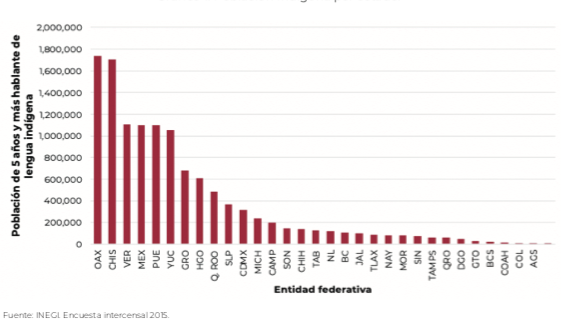 Población adulto mayorEn 2018, el 15.6 por ciento de la población de 65 años o más se situaba por debajo de la LPEI; es decir que, aproximadamente, 1.6 millones de adultos mayores no eran capaces de adquirir la canasta alimentaria. Para 2020, este porcentaje disminuyó a 13.4 por ciento (1.58 millones de personas).Por otra parte, en 2018 el porcentaje de personas mayores de 65 años con carencia por acceso a la alimentación nutritiva y de calidad fue mayor (20.7 por ciento) que el porcentaje del mismo grupo poblacional en 2020 (18.5 por ciento).El porcentaje de hogares conformados exclusivamente por personas adultas mayores con carencia por acceso a la alimentación durante el periodo 2018 - 2020, disminuyó tanto en el ámbito urbano como el rural al pasar de 19.6 a 15.8 por ciento y de 32.2 a 28.5 por ciento, respectivamente; de esta forma, la brecha entre ambos grupos pasó de 12.5 a 12.7 puntos porcentuales.Entre 2018 y 2020, el porcentaje de hogares urbanos conformados exclusivamente por adultos mayores con consumo diario de frutas y verduras aumentó de 27.5 a 29.1 por ciento, de igual forma, en el caso de los hogares rurales conformados por adultos mayores incrementó de 10.3 a 11.8 por ciento; pese a ello, la brecha entre ambos grupos no presentó modificaciones durante este periodo, ya que se mantuvo en -17.3 puntos porcentuales a lo largo del periodo.Personas con discapacidadRespecto al bienestar económico de la población con discapacidad, en 2020 el 18.6 por ciento percibía un ingreso menor a la LPEI.Además, el 31.8 por ciento de este grupo de población carecía en el acceso a la alimentación nutritiva y de calidad es la tercera.En 2020, las brechas en el porcentaje de población con carencia por acceso a la alimentación nutritiva y de calidad según el tipo de discapacidad en comparación con la población sin discapacidad, se situaron en 6.5, 11.4 y 16.8 puntos porcentuales para las poblaciones con discapacidad motriz, discapacidad sensorial y discapacidad mental, respectivamente. En este sentido, la población con discapacidad mental fue la que obtuvo una mayor brecha (38.7 contra 21.9 por ciento) seguida de la población con discapacidad sensorial (33.3 contra 21.9 por ciento), y por último, la población con discapacidad motriz (28.4 contra 21.9 por ciento).En 2020, las brechas en el porcentaje de población con carencia por acceso a la alimentación nutritiva y de calidad según el origen de discapacidad en comparación con la población sin discapacidad, se situaron en 10.5, 8.9 y 1.2 puntos porcentuales para las poblaciones con discapacidad desde el nacimiento, discapacidad adquirida y discapacidad por edad avanzada, respectivamente. En este sentido, la población con discapacidad desde el nacimiento fue la que obtuvo una mayor brecha (32.4 contra 21.9 por ciento) seguida de la población con discapacidad adquirida (30.8 contra 21.9 por ciento); por último, la población con discapacidad por edad avanzada (23.0 contra 21.9 por ciento).En el 2020 el porcentaje de la población con discapacidad en hogares con escasa diversidad dietética fue de 15 por ciento, mientras que los hogares con la misma condición, pero sin integrantes con discapacidad fue de 9.4 por ciento; de esta forma, la brecha entre ambos grupos es 5.6 por ciento.El porcentaje en el gasto corriente en alimentos de los hogares con personas con alguna discapacidad en 2020 fue de 36.2 por ciento. Mientras que fue de 32.1 por ciento para las personas sin discapacidad, generando así, una brecha de 4.1 puntos porcentuales.MujeresDe 2018 a 2020 las mujeres que no acceden a la canasta alimentaria, aun destinando todo su ingreso a este propósito, incrementó de 9 a 11.5 millones (de 14.2 a 17.6 por ciento). En el mismo periodo, el porcentaje de mujeres que presentó carencia por acceso a la alimentación también incrementó de 22.2 a 22.5 por ciento.En 2018, la brecha en el porcentaje de hogares con carencia por acceso a la alimentación nutritiva y de calidad según sexo de la jefatura se situó en 3.6 puntos porcentuales, mientras que en el año 2020 se ubicó en 2.7 puntos porcentuales. Esto debido a que, de 2018 a 2020, el porcentaje de hogares con jefatura femenina disminuyó de 24.0 a 23.3 por ciento y el de los hogares con jefatura masculina aumentó de 20.4 a 20.6 por ciento.En 2018, la brecha en el porcentaje de hogares con carencia por acceso a la alimentación nutritiva y de calidad según sexo de la jefatura en situación de pobreza se situó en 5.9 puntos porcentuales, mientras que en el año 2020 se ubicó en 4.5 puntos porcentuales. Esto debido a que, de 2018 a 2020, el porcentaje de hogares con jefatura femenina disminuyó de 41.5 a 41.3 por ciento y el de los hogares con jefatura masculina también lo hizo de 35.7 a 36.8 por ciento.Niñas, niños y adolescentes (NNA)De 2018 a 2020, la proporción de infantes y adolescentes que percibía un ingreso menor que la línea de pobreza extrema por ingresos se incrementó de 18.5 a 22.6 por ciento; lo que implicó que, aproximadamente, 1.2 millones (de 7.2 a 8.4 millones) de niñas, niños y adolescentes no contara con los recursos suficientes para acceder a la canasta alimentariaEn este sentido, el porcentaje de infantes y adolescentes que presentó carencia por acceso a la alimentación nutritiva y de calidad se incrementó de 25.5 a 26.3 por ciento en dicho periodo.Entre los nuevos riesgos se encuentran los problemas de salud, tal como el neurodesarrollo en niños en el que  la alimentación es un factor de riesgo. Asimismo, se percibe un incremento de la pobreza, en la desnutrición y en el abandono escolar por el trabajo infantil.La Encuesta de Seguimiento de los Efectos del COVID-19 en el Bienestar de las Niñas, Niños y Adolescentes (ENCOVID-19 Infancia), ha demostrado que, a nivel nacional la proporción de hogares con seguridad alimentaria ha disminuido de 36% a 27.2% entre mayo y julio de 2020.En hogares con niñas, niños y adolescentes, este porcentaje ha pasado del 27.8% a 21.1% en el mismo periodo; mientras que, en hogares sin niñas, niños y adolescentes, pasó de 42.2% a 33.3%.Por su parte el CONEVAL menciona que el cierre de las escuelas y, por ende, la suspensión de los programas de alimentación escolar, considerada por la FAO, como una de las principales fuentes que garantizan la alimentación segura y el estado nutricional de miles de niñas, niños y adolescentes, es un desafío nacional.Como parte de los esfuerzos implementados por el gobierno federal ante la situación de pandemia, la Secretaría Ejecutiva del Sistema Nacional de Protección Integral de Niñas, Niños y Adolescentes (SE SIPINNA) se mantuvo monitoreando el estatus de los contagios y defunciones, siendo que para el día 7 de octubre de 2021, se tenían confirmados 3, 707,234 casos de contagios, 281,121 defunciones por COVID-19 en el país, de estos; 33,646 (0.90%) casos y 4,155 (1.47%) defunciones por COVID-19, corresponden a población que se reconoce como indígena. La tasa de letalidad en la población que se reconoce como indígena es de 12.49 defunciones por cada 100 casos, y presenta una mortalidad de 12.34 defunciones por 100,000 habitantes. Los estados con mayor número de casos reportados son: Yucatán (4,509), Oaxaca (4,426), San Luis Potosí́ (3,512), Ciudad de México (3,317) y Guerrero (2,256) Estas entidades representan el 46.85% de los casos a nivel nacional. En lo que respecta al grupo de población de 0 a 17 años de edad, al 27 de marzo del 2022, se registraron un total de 96,794 casos con resultado positivo al SARS-COV-2. De este total, por grupos de edad, el 55.7% tiene 12 a 17 años, el 25.0% de 6 a 11 años, y el 19.3% de 0 a 5 años. La distribución por sexo, el 50.4% es de sexo masculino y el resto femenino.  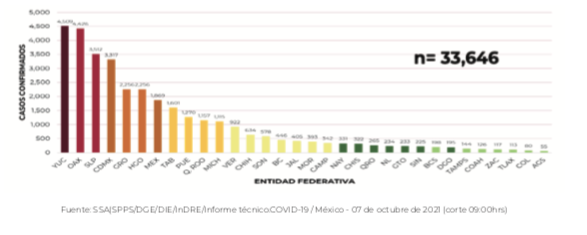 JóvenesEn 2018 el 13.1 por ciento de la población joven (12 a 29 años) se situaba por debajo de LPEI; es decir que, aproximadamente 4.9 millones de jóvenes no eran capaces de adquirir la canasta alimentaria. Para 2020, este porcentaje se incrementó a 17.2 por ciento (6.6 millones de personas).Por otra parte, en 2018 el porcentaje de jóvenes con carencia por acceso a la alimentación nutritiva y de calidad fue menor (22.6 por ciento) que el porcentaje del mismo grupo poblacional en 2020 (23.3 por ciento).Entre 2018 y 2020, el porcentaje de jóvenes rurales decreció de 8.1 a 7.7 por ciento; asimismo, el porcentaje de jóvenes rurales con escasa diversidad dietética disminuyó de 18.0 a 16.5 por ciento; de esta manera, la brecha entre ambos grupos se cerró al pasar de 9.8 por ciento a 8.8 por ciento.Documentos con el propósito de contribuir a los esfuerzos del Estado mexicano para enfrentar la coyuntura ocasionada por la emergencia sanitaria por la COVID-19.El CONEVAL ha generado documentos con el propósito de contribuir a los esfuerzos del Estado mexicano para enfrentar la coyuntura ocasionada por la emergencia sanitaria por la COVID-19, entre los que destacan los siguientes elementos:Informe de Evaluación de la Política de Desarrollo Social (IEPDS)2020 El IEPDS 2020 señala que en 2018, 58.1 por ciento de la población menor de 18 años percibía un ingreso menor que la Línea de Pobreza por Ingreso (LPI), 21.8 por ciento tenía un ingreso menor que la Línea de Pobreza Extrema por Ingreso (LPEI), lo que implicó que 1 de cada 5 personas dentro de este grupo poblacional no contara con los recursos suficientes para acceder a la canasta alimentaria y se manifestó en que 23.9 por ciento de ellas presentó carencia por acceso a alimentación nutritiva y de calidad.La política social en el contexto de la pandemia por el virus SARS-CoV-2 (COVID-19) en MéxicoEn el documento se indica que la crisis sanitaria podría poner en riesgo la seguridad alimentaria de:Las personas que pierdan su fuente de ingresos. La población en general si los eslabones de la cadena de suministro de alimentos llegaran a encontrarse en riesgo. Las niñas y los niños que dependían de los programas alimentarios escolares para asegurar al menos una comida al día. Al respecto, se señala que esta población podría estar en riesgo de padecer hambre debido al cierre de las escuelas; asimismo, se identificó el riesgo de la suspensión de los programas de alimentación escolar, considerados por la FAO como una de las principales fuentes para garantizar la alimentación segura y el estado nutricional de miles de niñas, niños y adolescentes. Al respecto, es importante mencionar que, en los tres órdenes de gobierno existen diversos programas cuyo diseño contemplaba algún componente enfocado a brindar servicios de alimentación en las escuelas; por ejemplo, en el orden federal los programas como Escuelas de Tiempo Completo (SEP), Servicios de Guardería (IMSS) y el Programa de Apoyo a la Educación Indígena (INPI) y en las entidades federativas los recursos federalizados del FAM-AS (SNDIF), que es el fondo de gasto federalizado que financia la Estrategia Integral de Asistencia Social Alimentaria y que considera el financiamiento de los desayunos escolares en las escuelas públicas, el cual en 2018 atendió a 5,942,325 niñas, niños y adolescentes en condiciones vulnerables.De la emergencia a la recuperación de la pandemia por la COVID-19: la política social frente a desastresEn el documento se efectuó un análisis de la pandemia por la enfermedad COVID-19 a partir de la aproximación de Gestión Integral de Riesgos ante Desastres (GIRD); para ello, se desarrolló una matriz donde se identificaron afectaciones y riesgos de mediano y largo plazo relacionados con la pandemia y sus principales causas. Así se identificó que la medida de contención de la propagación de la COVID-19 en las escuelas (cierre de actividades presenciales y adopción de la estrategia de educación a distancia), podía tener como efecto colateral directo la suspensión de acciones y programas de alimentación escolar, lo que a su vez podría detonar el riesgo de disminuir la cantidad y variedad de alimentos consumidos, así como incrementar los casos de desnutrición y anemia para quienes su principal fuente de nutrición diaria era la escuela. Niñas, niños y adolescentes (NNA) de hogares en situación de pobreza, NNA indígenas y NNA que residían en zonas urbanas con altos índices de marginación son quienes se encontraban más expuestos ante estos posibles riesgos.¿Qué medidas locales y nacionales (leyes, políticas o redes de seguridad social) se han desplegado como respuesta rápida y cómo han sido de eficaces para garantizar el acceso a una alimentación y nutrición adecuadas? ¿Cuáles fueron los desafíos para superar la reducción del acceso a una alimentación y nutrición adecuadas y los impactos interrelacionados en otros derechos humanos durante la crisis? ¿Cuál fue el papel de los trabajadores, los pequeños productores de alimentos y la industria agroalimentaria en el desarrollo y la aplicación de estas medidas?Posterior de la Declaratoria de Emergencia Sanitaria por el COVID-19, México declaró los siguientes sectores como esenciales para el funcionamiento fundamental de la economía: generación y distribución de agua potable, industria de alimentos y bebidas no alcohólicas, mercados de alimentos, supermercados, tiendas de autoservicio, abarrotes y venta de alimentos preparados, producción agrícola, pesquera y pecuaria, agroindustria.  Entre las medidas implementadas se encuentran:Declaración institucional que incluye a los sectores de la producción y distribución de alimentos como servicios esenciales o estratégicos en el marco del COVID-19Apoyar el transporte, procesamiento y envasado de productos agropecuarios y pesquerosPublicación en el Diario Oficial de la Federación el acuerdo por el que aprueban acciones indispensables para la atención y protección de niñas, niños y adolescentes durante la emergencia sanitaria por causa de fuerza mayor por la epidemia de enfermedad generada por el virus SARS-CoV2En este último se hace hincapié en la alimentación, la actividad física y la intensificación de los programas y servicios para apoyar la alimentación a las poblaciones vulnerables de NNA, a través de programas de desayuno escolar y servicios de alimentos de escuelas de tiempo completo. Ademas, se informa sobre las siguientes medidas adoptadas por las entidades federativas ante la emergencia del Covid-19:Plan económico para enfrentar pandemia. Y uso de los fondos de seguridad pública para estados y municipios. HDesde que la OMS declarara la pandemia a nivel mundial por Covid-19, el 11 de marzo de 2020, diferentes estados del país solicitaron apoyos al Gobierno Federal. Esta petición cobró más fuerza cuando, en su informe trimestral, el Presidente de la República presentó el plan de reactivación económica, ya que generó diferentes cuestionamientos, entre otros, por parte de un grupo de gobernadores. La presentación del plan fue un detonante para que aquellos estados, e inclusive, municipios, que aún no ponían en marcha programas económicos y de estímulos fiscales propios, lo hicieran finalmente. Recordemos que el Plan consistía en: Creación de 2 millones de nuevos empleos en 9 meses. No aumento, ni creación de nuevos impuestos. Devolución del IVA con prontitud. Petróleos Mexicanos (PEMEX) dispondrá de un recurso adicional extra de 65 mil millones de pesos, al reducir la carga fiscal. La Comisión Federal de Electricidad (CFE) cuenta con financiamiento suficiente para construir plantas termoeléctricas que se necesitan en Yucatán. Reducción de sueldos de los altos funcionarios públicos y eliminación de aguinaldos desde el cargo de subdirectores hasta el de Presidente de México. Reducción del gasto de publicidad del Gobierno, partidas de viáticos y en gastos de operación. Continuación del aeropuerto de Santa Lucía; rehabilitación de las seis refinerías y construcción de la refinería de Dos Bocas. Además, aumentará la producción de gasolinas en el país. Inversión en 2020 de 25 mil millones de pesos adicionales para la introducción de agua potable, pavimento y pavimento de zonas marginadas. Eso permitirá la creación de 228 mil empleos directos. Se ampliará para 200 mil campesinos el programa Sembrando Vida que da empleo permanente a 230 mil sembradores. 190 mil pescadores recibirán apoyos directos, a partir de mayo. Fondo de 35 mil millones de pesos del ISSSTE para otorgar créditos personales que van de 20 a 56 mil pesos (cada uno). Eso beneficiará a 670 mil trabajadores al servicio del Estado. El Fondo de la Vivienda del Instituto de Seguridad y Servicios Sociales de los Trabajadores del Estado (FOVISSSTE) y el Instituto del Fondo Nacional de la Vivienda para los Trabajadores (INFONAVIT) destinarán 177 mil millones de pesos para créditos de vivienda durante nueve meses. El objetivo es beneficiar a 442 mil 500 trabajadores y generar 270 mil nuevos empleos. Firma del contrato de construcción del primer tramo del Tren Maya, el 30 de abril. 2 millones 100 mil créditos personales, de vivienda y para pequeñas empresas familiares.Programa de inversión energética por 339 mil millones de pesos para reactivar la economía del país en medio de la epidemia de COVID-19. La apuesta del gobierno insiste el Presidente de México, debe partir de mantener los programas sociales actuales y aumentar el apoyo directo a los sectores más vulnerables en todo el país y, por supuesto, a los y las trabajadoras. Al mismo tiempo, se plantea mantener la programación para inyectar recursos federales, en primer lugar, a obras como la construcción del Tren Maya, al Aeropuerto Felipe Ángeles, la construcción de la refinería de Dos Bocas, la reparación de 6 refinerías, así como en fortalecer a Pemex, buscando mantener la inversión pública para la generación de empleos a través de la empresa privada. Puede decirse que se trata tanto de medidas de corto y mediano plazo como de una apuesta de largo plazo para la economía y desarrollo local, regional y nacional. El IMSS permitirá a los patrones diferir los pagos de las cuotas obrero-patronales hasta por 48 meses, pudiendo acceder a una tasa de interés mensual de entre 1.26 por ciento y 1.82 por ciento (según el plazo que eligieron para pagar (12, 24 y más de 24 meses). La federalización de las medidas adoptadas por las autoridades estatales ante la emergencia del COVID 19.A continuación, se presentan algunas de las medidas que los diferentes gobiernos estatales impulsaron, conforme se fue produciendo la transición de la Fase 1, de casos importados, hasta poco antes de que se declarara la Fase 3, de la regionalización del contagio, es decir, desde que ni siquiera se tenían registros de contagios en los estados, hasta que se esparció entre los miembros de la comunidad a nivel nacional. “Federalización de las medidas” significa la respuesta de los estados ante la emergencia del Covid-19, sin que ello implique, precisamente, rupturas o distanciamiento con el Gobierno Federal. La idea consiste en proporcionar una visión general, definitivamente no exhaustiva, de la instrumentación de medidas, planes y estrategias que paulatinamente fueron puestas en marcha por dichas autoridades. En este sentido, se pueden mencionar, por ejemplo:El Mapa de las medidas económicas estatales ante la pandemia COVID-19, que ofrece el Centro de Investigación y Docencia Económica (CIDE) y se actualiza constantemente;Medidas fiscales de las entidades federativas ante Covid-19, de Nadia Leticia Vázquez Amaya  “Adelantan Estados a Federación en Programas de apoyo a empresas y desempleados”, elaborado por Mexicanos contra la Corrupción e Impunidad (MCCI). En este documento se recaba información sobre medidas de salud (prevención y contención), de programas sociales y de estímulos administrativos y fiscales, tratando de seguir el orden de su presentación. Niñas, niños y adolescentes.Acorde con lo dispuesto por la Ley General de los Derechos de Niñas, Niños y Adolescentes, las Procuradurías de Protección de Niñas, Niños y Adolescentes, son las responsables de proteger y, en su caso, restituir los derechos de niñas, niños y adolescentes que se encuentran en situación de vulnerabilidad por circunstancias específicas de carácter socioeconómico, alimentario, psicológico, físico, discapacidad, identidad cultural, origen étnico o nacional, situación migratoria o apátrida, o bien, relacionadas con aspectos de género, preferencia sexual, creencias religiosas o prácticas culturales, u otros que restrinjan o limiten el ejercicio de sus derechos, como lo es la pandemia ocasionada por el virus que lleva por nombre SARS-CoV-2 o COVID-19. En este sentido, el Sistema Nacional DIF, a través de la Procuraduría Federal de Protección de Niñas, Niños y Adolescentes, se ha vinculado con Instituciones tanto públicas como privadas, así como Organizaciones de la Sociedad Civil para este fin.Asimismo, y derivado de la contingencia sanitaria, el SIPINNA aprobó las Acciones indispensables para la atención y protección de niñas, niños y adolescentes durante la emergencia sanitaria por causa de fuerza mayor por la epidemia de enfermedad generada por el virus SARSCOV2 (COVID-19). Dicho acuerdo contempla una serie de acciones en 15 ámbitos, incluyendo el de “Alimentación, actividad física y esparcimiento”.Con base en la información reportada por 30 entidades federativas, se informa sobre los diversos esfuerzos que se han realizado en el orden estatal en materia de alimentación y se incluyen algunas prácticas específicas:Revisar y fortalecer los programas gubernamentales de apoyo alimentario a familias, con prioridad en la que tienen niñas y niños, así como la aplicación de medidas específicas de alimentación, hidratación, lactancia en los Centros de Atención Infantil.El 80.38% de las entidades federativas reportaron actividades en implementación, el 15.62% no especificaron las actividades realizadas y el 4% no reportó.  En el estado de Chiapas, a través del Sistema DIF se garantiza la disponibilidad de insumos alimenticios para las niñas, niños y adolescentes, beneficiados con el proyecto Barriguita Llena Corazón Contento de Regreso a Casa (desayunos y comidas escolares); el esquema de atención continuó mediante la entrega de insumos alimentarios a los comités comunitarios de las diferentes localidades a través de los Sistemas Municipales DIF.En la Ciudad de México, el Sistema DIF implementó el Apoyo Emergente de Alimentos Escolares 2020 y 2021, a fin de busca contribuir al ejercicio del derecho a la alimentación y a la seguridad alimentaria de 1, 200,000  niñas, niños y adolescentes inscritos en escuelas públicas de educación básica (preescolar, primaria, secundaria y centros de atención múltiple) y que sean beneficiarias (os) del programa “Mi Beca para Empezar”. En noviembre y diciembre de 2020 se entregaron 1, 161,681;   de enero a marzo de 2021 se entregaron 937,389, dando un total  2, 099,070 apoyos alimenticios. Se realizaron transferencias monetarias a los comedores populares para entregar para la preparación de raciones alimenticias y para el adecuado funcionamiento del servicio de orientación alimentaria que se brinda a beneficiarios. Se entregaron 3, 279,646 raciones de septiembre 2020 a marzo 2021. La Secretaría de Inclusión y Bienestar Social (SIBISO), mediante el Programa de Comedores Sociales, continuó proporcionando las raciones alimenticias solo para llevar, en el caso de familias con niñas, niños y adolescentes, se permitió llevar hasta 5 raciones por persona a fin de evitar la asistencia de los mismos a los comedores. De igual forma se proporcionó a niñas, niños y adolescentes, residentes en los Centros de Asistencia e Integración Social Azcapotzalco y Coruña Jóvenes, 3 raciones de alimentos por día de lunes a  viernes los 365 días del año. De enero a marzo 2021 se otorgaron 6,480 raciones en los Centros de Asistencia e Integración Social (CASI) a 24 niñas o niños.En el Estado de México el Sistema DIF realizó la entrega y distribución de desayunos escolares a personas menores de 2 a 5 años 11 meses no escolarizados. Del periodo de septiembre 2020 a marzo 2021 se entregaron 72, 998,717 de raciones de desayunos fríos y calientes. Del programa a niñas y niños menores de 5 años se entregaron 27,076 despensas alimentarias en el mismo periodo.En Guanajuato, a través de la implementación del programa Asistencia Alimentaria, se brindó asistencia alimentaria a personas y grupos en situación de vulnerabilidad, mediante cuatro modalidades de apoyo como son: a) Asistencia alimentaria en los primeros mil días de vida , con el cual se brinda atención alimentaria de grupos en situación de vulnerabilidad conformados por mujeres embarazadas y en periodo de lactancia, así como a niñas y niños de 6 meses a 2 años de edad; b) Desayunos escolares, en modalidad frío y caliente mediante el cual se brinda atención a niñas, niños y adolescentes escolares menores de 18 años de edad. Se firmó un convenio de colaboración con el Sistema para el Desarrollo Integral de la Familia y la Secretaría del Migrante y Enlace Internacional que tuvo por objeto fortalecer las acciones en favor de la población afectada por el virus COVID-19, mediante la entrega de despensas a familias migrantes, mismas que se integran a su vez por niñas, niños y adolescentes.En Quintana Roo por medio del Programa de Estudios “Un buen comienzo”, se implementó el Manual para Agentes Educativos en los Centros de Atención Infantil “Alimentación perceptiva para niñas y niños de 0 a 5 años. Se implementó el Programa Emergente de Apoyo Alimentario, frente a la contingencia (covid-19), así como el                                                 Programa Juntos Avanzamos en la modalidad de Apoyo Alimentario con la Acción Hambre Cero Autoridad Administrativa de los Centros Penitenciarios, que prevé atenciones grupales e individuales en coordinación con la Secretaría de Salud y grupos de la Sociedad Civil Organizada.En Yucatán con el Programa de Educación Inicial No Escolarizada, a través de las 181 promotoras comunitarias, se dio seguimiento virtual a las actividades de alimentación perceptiva a las madres, padres y cuidadoras, se realizó a través de las pláticas y de las sesiones de seguimiento fortaleciendo en este ámbito la lactancia materna y el consumo de alimentos saludables y nutritivos.Difundir información dirigida a madres, padres y personas cuidadoras de niñas, niños y adolescentes para la prevención de la mala nutrición durante el confinamiento. Mediante cápsulas, estratégicas, talleres, entre otras acciones se difundió información para la prevención de la mala nutrición en niñas, niños y adolescentes, el 78.12% de las entidades federativas realizó actividades, el 12.5% no reportó actividades, el 6.25% no especificó y el 3.12 reporta tener la acción como pendiente.En Guanajuato el Instituto de Salud Pública a diciembre de 2020, capacitó a 66, 044 madres en obesidad y sobrepeso y 7, 211 madres en desnutrición infantil. También se implementó el Primer ciclo de charlas con tu nutriólogo "Alimentando su Futuro: la dieta de la niña y del niño menor de 5 años", con videos y 8 videoconferencias transmitidas a través de Facebook Live en las páginas de Secretaría de Salud, así como la "Semana Estatal de Nutrición en la Adolescencia", que incluyó banners, videos y 2 videoconferencias transmitidas a través de Facebook Live, y más de 2,775 acciones de orientación alimentaria impartidas por el personal de Nutrición PASIA a niñas, niños, adolescentes y cuidadores en las Unidades de Salud del Instituto de Salud Pública del Estado de Guanajuato (más de 40,551 asistentes).En Nuevo León se elaboró el “Nuevo Catálogo de Desayunos, Refrigerios y Comidas” en conjunto con la Secretaría de Educación, con la finalidad de orientar a la población acerca de la correcta alimentación que deben llevar niñas, niños, jóvenes y adolescentes según la NOM-043-SSA-2012 Y NOM-009-SSA2-2013.En Oaxaca para contribuir a mejorar la salud de niñas y niños conforme a la Reforma al artículo 20 bis de la Ley de los Derechos de Niñas, Niños y Adolescentes del Estado, sobre la prohibición de la venta, distribución de bebidas azucaradas y alimentos de alto contenido calórico a niñas, niños y adolescentes, realizó diversas acciones de difusión  a fin de sensibilizar a la población.En Tamaulipas se difundieron cápsulas de nutrición a través de los Sistemas DIF Municipales a madres de familia, sobre diversos temas, como son: aprende a medir tus porciones; importancia del desayuno; la jarra y el plato del bien comer; beneficios de la lactancia materna; alimentación complementaria.El estado de Zacatecas se realizó, en primer y segundo nivel de atención, consulta de control de niño, la cual va dirigida a los pacientes que tienen algún grado de malnutrición donde se pesa, mide, diagnostica, se da tratamiento y recomendaciones, con 12658 madres capacitadas en desnutrición y obesidad, esto con la finalidad de mejorar estado de malnutrición, también se brindó material informativo. Impulsar el diálogo con la industria alimentaria, así como con los concesionarios de los medios de comunicación, a fin de fortalecer la necesidad de promover hábitos de alimentación saludables enfocados a niñas, niños y adolescentes.El 40.62% de las entidades federativas no reportó actividades, el 37.5% reportó encontrarse en proceso de implementación, el 9.37% no especificó las actividades realizadas, el 6.25 las reportó como pendiente y el 6.25% como cumplida.En el estado de Hidalgo, la Secretaría de Salud realizó capacitaciones a proveedores y responsables de establecimientos de Consumo Escolar sobre criterios nutrimentales: 5 regiones; Pachuca, Tulancingo, Tula, Ixmiquilpan y Huejutla.Impulsar el desarrollo de campañas informativas respecto al etiquetado frontal de alimentos, que faciliten su comprensión y fomenten la elección de alimentos sanos entre niñas, niños, adolescentes, padres y madres de familia y personas cuidadoras.El 56.25% de las entidades federativas reportaron encontrarse en proceso de implementación, el 37.5% no reportó actividades y el 6.25% tiene pendiente de realizar actividades para el cumplimiento de esta acción.En Aguascalientes, la Secretaria de Salud,  dentro de Promoción de la Salud del Componente de Determinantes Personales y mercadotecnia Social en salud, realizó acciones de promoción y prevención con los diferentes grupos de población, se aplicaron medidas para continuar con la promoción de alimentación correcta, consumo de agua simple potable y lactancia materna exclusiva, de igual manera se realizaron materiales de comunicación como medallones, espectaculares, vallas, perifoneo y redes sociales, con mensajes que incluyen la promoción de estos temas, así como la creación y utilización de la Guía de Orientación Alimentaria del Estado, en donde un capítulo en específico se dedica al nuevo Etiquetado Nutrimental.En el estado de Sinaloa, la Secretaría de Salud, a través de la Comisión Estatal para la Protección contra Riesgos Sanitarios de Sinaloa (COEPRISS), vigila y promueve el cumplimiento obligatorio de las nuevas especificaciones en el etiquetado en alimentos y bebidas a través de visitas de verificación sanitaria a establecimientos productores y expendedores. Se realizaron conferencias virtuales sobre el “Nuevo Etiquetado Frontal de Advertencias”, por el congreso del estado y transmitida a través de Facebook Live, referente al nuevo etiquetado, que ahora comunica fácilmente sobre altos contenidos de azúcares, que está relacionada con diabetes; de sodio, vinculado a la hipertensión; grasas saturada, ligadas a enfermedades cardiovasculares.De manera adicional, el Estado mexicano publicó el Programa Nacional de Protección de Niñas, Niños y Adolescentes (PRONAPINNA) 2021-2024, en el Diario Oficial de la Federación el pasado 31 de diciembre del 2021. El PRONAPINNA es un programa de carácter especial y se deriva del Plan Nacional de Desarrollo 2019-2024, en atención a lo establecido en la Ley General de los Derechos de Niñas, Niños y Adolescentes. El PRONAPINNA, contiene las acciones prioritarias del gobierno federal para garantizar los derechos de la niñez y adolescencia en nuestro país, cuatro objetivos, 21 agendas prioritarias, 154 acciones puntuales, cuatro metas y ocho parámetros prioritarios en materia del ejercicio, el respeto, la promoción y la protección integral de todos los derechos de niñas, niños y adolescentes. Una de las estrategias prioritarias se refiere a Asegurar el acceso de niñas, niños y adolescentes a una adecuada nutrición y acciones que promuevan estilos de vida saludables, para contribuir a la prevención y el combate de la desnutrición, el sobrepeso y obesidad la cual considera siete acciones puntuales a cargo de las instancias del Sistema Nacional de Salud, Secretaría de Educación (SEP), Comisión Federal para la Protección contra Riesgos Sanitarios (COFEPRIS), Centro Nacional para la Salud de la Infancia y la Adolescencia (CENSIA), Seguridad Alimentaria Mexicana, Secretaría de Agricultura y Desarrollo Rural (SADER), la Red Mexicana de Municipios por la Salud, Secretaría de Desarrollo Agrario, Territorial y Urbano (SEDATU), Comisión Nacional del Agua (CONAGUA) y Secretaría Ejecutiva del Sistema Nacional de Protección Integral de Niñas, Niños y Adolescentes (SE-SIPINNA) quienes se encargarán de su cumplimiento y/o coordinarán su seguimiento.Las acciones puntuales en esta estrategia consideran la elaboración y difusión de estrategias de comunicación masiva para generar cambios de comportamiento para la prevención de la mala nutrición; el apoyo a los centros de desarrollo infantil y escuelas para implementar los lineamientos de alimentación saludable, consumo de agua y guías de actividad física, sueño y tiempo sedentario para preescolares; el fomento a la regulación de la publicidad de alimentos y bebidas no saludables en medios de comunicación, redes sociales y entornos dirigidos a niñas, niños y adolescentes; además del impulso al desarrollo de campañas informativas respecto al etiquetado frontal de alimentos, que faciliten su comprensión y fomenten la elección de alimentos sanos entre niñas, niños, adolescentes, padres y madres de familia y personas cuidadoras; además del impulso a la producción sustentable y saludable de alimentos, por parte de los pequeños y medianos productores, así como las compras locales de alimentos frescos en escuelas, en la comunidad, en las tiendas e instituciones de Gobierno; se promueve el acceso al agua potable en las escuelas, las comunidades y los espacios públicos que aseguren la disponibilidad y consumo de ésta, propiciando estilos de vida saludables entre niñas, niños y adolescentes. Finalmente, impulsar que, en los Programas Estatales de Protección de Niñas, Niños y Adolescentes, se incorpore un enfoque diferenciado que considere las condiciones de vida que propician el sobrepeso y la obesidad en las distintas regiones del país.Acciones del CONEVAL.Por su parte, de la emergencia a la recuperación de la pandemia por la COVID-19: la política social frente a desastres, el CONEVAL elaboró un mapeo de la oferta de programas federales de desarrollo y su vinculación con probables afectaciones y riesgos en el desarrollo social causados por la pandemia, donde destaca lo siguiente:Se identificó que el Programa de Abasto Social de Leche a cargo de Liconsa, S.A. de C.V. de la Secretaría de Agricultura y de Desarrollo Rural (SADER) y el Programa de Apoyo a la Educación Indígena del Instituto Nacional de los Pueblos Indígenas (INPI) podían incidir en el riesgo de disminución de la cantidad y variedad de alimentos consumido.El programa de Fortalecimiento a la atención médica de la Secretaría de Salud y el Programa de Apoyo a la Educación Indígena del INPI podían atender el incremento de los casos de desnutrición y anemia para quienes su principal fuente de nutrición diaria era a través de la escuela.Además, el CONEVAL desarrolló el Inventario CONEVAL de Programas y Acciones Federales de Desarrollo Social, para dar a conocer cuáles son las intervenciones del orden federal en materia de programas sociales. En el Anexo A se presenta la información de las intervenciones a nivel federal en materia alimentaria.Aunado a lo anterior, el CONEVAL elabora las Fichas de Monitoreo y Evaluación (FMyE) que son un resumen de los principales resultados de los programas, sus avances en la cobertura, su vinculación con el sector, sus principales fortalezas, oportunidades, debilidades, amenazas, recomendaciones y los compromisos establecidos a partir de otras evaluaciones. En el caso de la Ficha Inicial de Monitoreo y Evaluación 2019-2020 y de la FMyE 2019-2020 y 2020-2021, se considera un apartado sobre las afectaciones o acciones que los programas implementaron en su operación a raíz de la pandemia por la COVID-19. En los siguientes hipervínculos se pueden consultar las Fichas que presentan información de las intervenciones a nivel federal relacionadas con el acceso a una alimentación nutritiva y de calidad y las acciones o afectaciones derivadas de la emergencia sanitaria provocada por el virus SARS-Cov-2:Fichas de Monitoreo y Evaluación 2020-2021: https://www.coneval.org.mx/InformesPublicaciones/Documents/FMyE_20-21.pdf Ficha Inicial de Monitoreo y Evaluación 2019-2020: https://www.coneval.org.mx/InformesPublicaciones/Documents/FIMyE_19-20.pdfPor otro lado, el CONEVAL cada año elabora el documento Consideraciones para el Proceso Presupuestario (CPP) que presenta información sustantiva sobre los programas y acciones federales de desarrollo social, con la finalidad de proporcionar evidencia útil para la integración del Presupuesto de Egresos de la Federación. El documento incluye un análisis de la contribución de los programas y acciones federales de desarrollo social a la disminución de la pobreza y al acceso efectivo a los derechos sociales, dentro de los que se incluye el derecho a la alimentación nutritiva y de calidad. En la edición 2021 se incluyó un análisis de los programas relevantes y medidas extraordinarias para la atención de la emergencia sanitara provocada por el virus SARS-CoV-2 (COVID-19).En 2020, con el propósito de conocer los esfuerzos que pusieron en marcha los gobiernos de las 32 entidades federativas ante el contexto de la pandemia, el CONEVAL publicó el documento Panorama de los programas y acciones sociales en las entidades federativas para dar respuesta a los efectos de la pandemia por el virus SARS-CoV-2 (COVID-19), en este documento se analizan más de 600 programas y acciones gubernamentales para identificar qué tipo de respuesta se está dando a la prioridades sociales que surgen de la pandemia.En este sentido, se identificó que las entidades federativas dieron respuesta inmediata a la pandemia y sus efectos. De marzo a agosto de 2020, en total, se identificaron 667 programas y acciones sociales estatales que contribuyen a la atención de los derechos sociales y otorgan algún bien o servicio directo a la población; entre estas, se identificaron 142 programas y acciones relacionados al derecho a la alimentación, mismas que se enlistan en el Anexo B.Dichos programas y acciones se encuentran orientados a brindar apoyos a la producción agropecuaria, al monitoreo de precios de los alimentos, a la dotación de despensas o cupones para la adquisición de alimentos, al abasto de alimentos y a la implementación de comedores comunitarios.En la siguiente gráfica se muestran los programas y acciones relacionadas con el derecho a la alimentación por entidad federativa.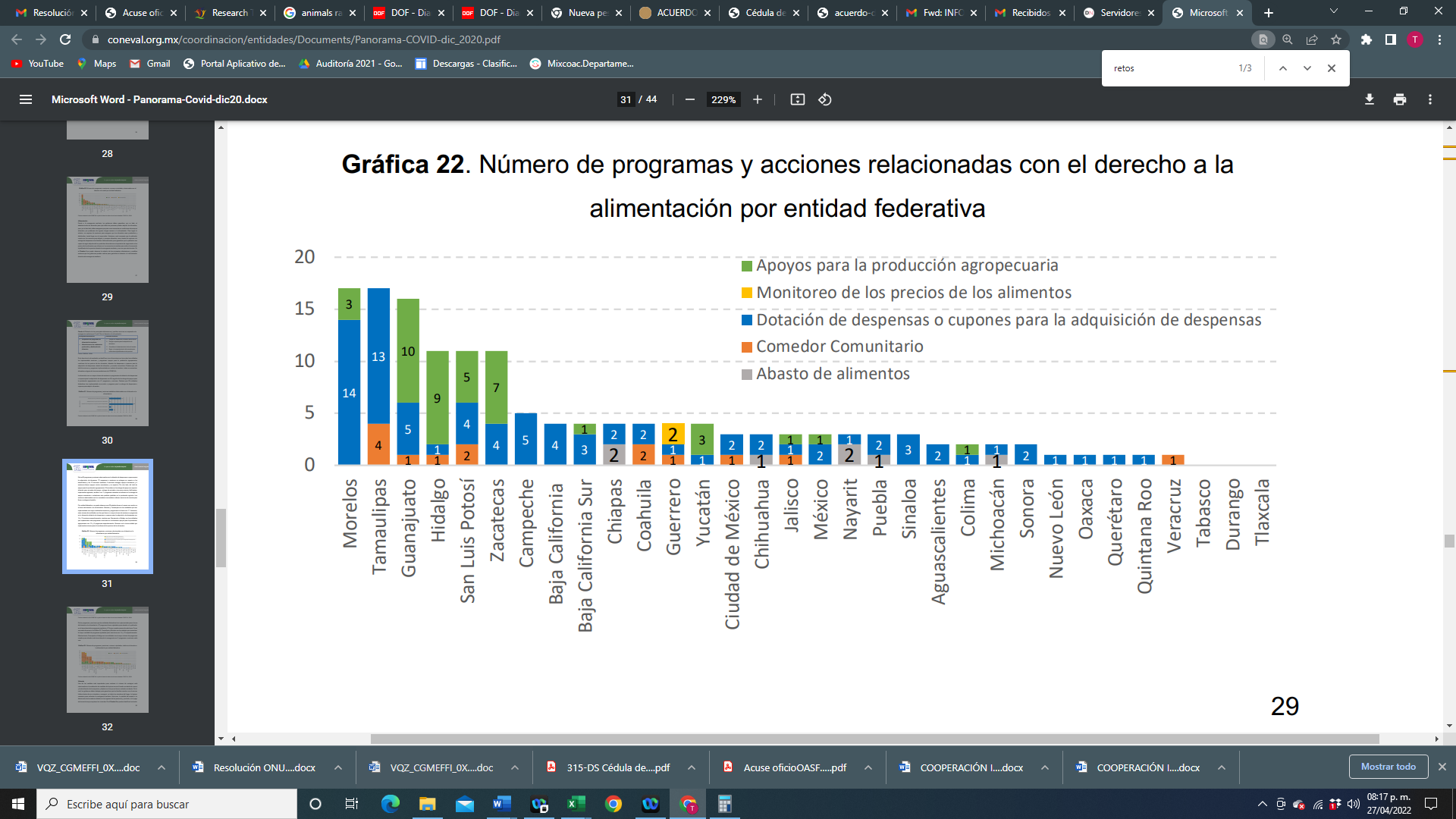 Fuente: elaboración del CONEVAL a partir de base de datos de acciones estatales COVID-19, 2020.Los desafíos para superar la reducción del acceso a una alimentación y nutrición adecuadas.Control del crecimiento demográfico.Reducir el desperdicio de alimentos así como las pérdidas de alimentos en las cadenas de producción y suministro, incluidas las pérdidas posteriores a la cosecha. Reducción de la capacidad adquisitiva para acceder a los alimentos.Limitaciones en el acceso a insumos intermedios para la producción de alimentos. Limitaciones en el acceso de capital fijo para la producción de alimentos. Disrupción en la distribución y comercialización de alimentos.Acceso a servicios de salud oportunos y educación en nutrición. Capacitación en conservación y manejo de alimentos.Asimismo, se consideran vitales los temas de seguridad pública y el rescate económico. Al respecto, México se enfrenta al desafío de incentivar la reactivación de la industria alimentaria  para que empresas logren un posicionamiento efectivo en el mercado, y cuenten con la capacidad de enfrentar los retos que plantea el escenario local y mundial.¿Qué tipo de variaciones de los precios de los alimentos, restricciones comerciales e interrupciones de la cadena de suministro han tenido un mayor impacto en los principales productos alimenticios, a nivel nacional y local?En La política social en el contexto de la pandemia por el virus SARS-CoV-2 (COVID-19) en México el CONEVAL buscó evidencia que apuntara a variaciones en los precios de los alimentos. Hasta el momento de elaboración del informe, el suministro de alimentos y los mercados de gran parte de los productos habían permanecido estables, únicamente se había registrado un aumento injustificado de precios en productos como frijol, maíz y tortilla, por lo que la Procuraduría Federal del Consumidor (PROFECO) emitió apercibimientos y solicitudes de información a 26 empresas distribuidoras de estos alimentos.Por su parte, la Comisión Nacional de los Derechos Humanos señaló que el precio de la canasta básica de alimentos tuvo un incremento de 13.4%, casi el doble del 7.29% que registró el índice de precios general al cierre de la primera quincena de marzo, reveló el monitoreo del Grupo Consultor de Mercados Agrícolas (GCMA).En México el valor agregado de la ganadería aumentó respecto al segundo trimestre de 2019, mientras que los de la agricultura y de la pesca y acuicultura bajaron. No obstante, la magnitud de los cambios en estos dos países fue diferente. En México, la subida modesta en la ganadería (1,8%) más que compensó las bajas aún más modestas en la agricultura (−0,1%) y la pesca (−0,4%), lo que resultó en un crecimiento de 0,5% para la agricultura, ganadería, pesca y acuicultura en su conjunto. La inflación que muestran estos productos considerados como básicos para millones de mexicanos está tres veces por arriba de la meta de inflación que tiene trazada el Banco de México, que es de 4%, factor que ha llevado al banco central a elevar en múltiples ocasiones su tasa de referencia.Por segmentos, el seguimiento muestra que el índice de precios de proteína animal registró un incremento anual de 9.4% y mensual de 0.6%.El mayor impacto se observa en la carne de res, cuyo kilogramo pasó de 146.3 pesos a 173.1 pesos en el último año, es decir, un alza de 18.3 por ciento. El tocino subió 13.4%, la leche 12.9%, la carne de pollo 10.3% y la carne de cerdo 10.9%.En lo que se refiere al segmento de granos y abarrotes, su índice inflacionario creció 5 por ciento anual y 0.8 por ciento mensual, destacando 21.2 por ciento de la harina de maíz y 19 por ciento de la tortilla de establecimiento, este último clave en la dieta diaria de aproximadamente 90 por ciento de los mexicanos.En tanto, según el monitoreo del GCMA, el índice de precios anual de frutas aumentó 33.5% y de manera mensual disminuyó 0.4%.En este rubro el limón es el producto que muestra el mayor encarecimiento con 113%, luego de que el kilogramo pasara en el último año de 41.2 a 88.1 pesos; seguido por el aguacate con 85.7% al escalar de 45.2 a 84.8 pesos el kilo.Por otro lado, el índice de precios hortícolas refleja un incremento anual de 15.8% y un descenso mensual de 3.8%, destacando el caso de la cebolla que muestra el incremento más alto de la canasta al pasar de 12.6 a 37.9 pesos el kilo, es decir, un incremento de 200%.¿Qué medidas a largo plazo, si es que hay alguna, se han considerado, a nivel nacional y local, para hacer frente a los impactos perjudiciales de la continua pandemia, así como de futuras crisis? 2. ¿Qué lecciones se pueden extraer de la pandemia sobre cómo hacer que sus sistemas alimentarios sean más equitativos, resistentes y sostenibles? ¿De qué manera debería reformarse el sistema alimentario de su país para garantizar un mejor acceso a una alimentación adecuada para todos?El Sistema Nacional DIF, ha desarrollado el procedimiento interno para la restitución de los derechos de niñas, niños y adolescentes en situación de vulnerabilidad en el marco de la pandemia provocada por el virus sars-cov2 (covid-19), que proporciona elementos conceptuales, estrategias  y mecanismos que orientan el actuar de los servidores públicos, de acuerdo a su competencia, en la protección y restitución de derechos de niñas, niños y adolescentes en situación de vulnerabilidad, principalmente en atención a la pandemia ocasionada por el virus que lleva por nombre SARS-CoV-2 o COVID-19.Asimismo, en La política social en el contexto de la pandemia por el virus SARS-CoV-2 (COVID-19) en México el CONEVAL señaló:La importancia de dar seguimiento al Programa Especial Concurrente para el desarrollo Rural Sustentable (PEC) a fin de impulsar la producción agropecuaria en el país, y con ello evitar alteraciones significativas en los precios de los alimentos. En lo referente a la variación de precios, el CONEVAL resaltó la importancia de que la PROFECO siga de cerca el comportamiento del mercado con el objetivo de detectar a tiempo las alzas injustificadas en los precios de los distintos productos. Otras intervenciones que cuentan con evidencia de posibles impactos positivos en el acceso a la alimentación son las que consisten en asistir a los sistemas de mercado existentes para mejorar la situación de las personas afectadas por la crisis, particularmente aquellas que se enfocan en brindar apoyos para la liquidación de existencias, apoyo para el cuidado de la salud de los animales y el ganado, ya sea por medio de transferencias monetarias condicionadas o no condicionadas, y la provisión de cupones para el consumo de mercados específicos. De este tipo de intervenciones se ha encontrado que regularmente tienen impactos positivos en la seguridad alimentaria de los hogares y en el ingreso de los actores del mercado que las reciben. Con base en los hallazgos del Estudio Diagnóstico del Derecho a la Alimentación Nutritiva y de Calidad, el CONEVAL desarrolló la Evaluación Integral de los Programas Federales vinculados al Derecho a la Alimentación Nutritiva y de Calidad 2018-2019 en la que se analiza la oferta programática a nivel federal en relación con el derecho, específicamente para la atención de cuatro retos prioritarios señalados previamente. Al respecto, destacan los siguientes hallazgos y recomendaciones:La política nacional en torno al derecho a la alimentación se encuentra fragmentada en diversas estrategias e iniciativas desarrolladas de manera independiente una de otra y poco coordinadas entre sí.El análisis de vinculación permitió identificar, 33 programas a nivel federal relacionados con la atención del derecho a la alimentación y tres estrategias cuya finalidad era planear, coordinar y evaluar las diferentes acciones en su ámbito de competencia: Estrategia Integral de Asistencia Social Alimentaria, Estrategia Nacional de Lactancia Materna y la Estrategia Nacional para la Prevención y el Control del Sobrepeso, la Obesidad y la Diabetes. Sin embargo, estas no contaron con presupuesto específico ni un seguimiento constante de resultados, medidos a través de indicadores específicos, lo que dificulta contar con evidencia para determinar si este tipo de modelos son efectivos o no.Es necesario que el ejercicio de planeación en la materia tome en cuenta la complejidad de los problemas sociales y retos que obstaculizan la plena garantía del derecho y contemple, para su atención, intervenciones integrales que aborden la naturaleza multicausal de dichos problemas en una política pertinente, que responda a problemas actuales, y que articule de manera oportuna acciones y actores encaminados al logro de un objetivo común. Es necesario que el ejercicio de planeación en la materia tome en cuenta la complejidad de los problemas sociales y retos que obstaculizan la plena garantía del derecho y contemple, para su atención, intervenciones integrales que aborden la naturaleza multicausal de dichos problemas en una política pertinente, que responda a problemas actuales, y que articule de manera oportuna acciones y actores encaminados al logro de un objetivo común. ¿Qué apoyo y recursos multilaterales son necesarios para transformar los sistemas alimentarios en términos de mayor sostenibilidad, equidad y resiliencia en su país? ¿Qué medidas podrían adoptarse o deberían evitarse a nivel regional o mundial para reforzar y coordinar la política multilateral con el fin de abordar el impacto del COVID-19 en la seguridad alimentaria?Los gobiernos, las organizaciones de la sociedad civil, las organizaciones no gubernamentales y el sector privado deberían colaborar con los productores de alimentos para alcanzar medios de vida dignos, y así potenciar la resiliencia de las cadenas de suministro de alimentos. Igualmente, los gobiernos, los agricultores y el sector privado, deberían abordar la salud del suelo; mejorar la utilización sostenible de los recursos hídricos para la agricultura y la producción de alimentos; reconocer la importancia de los pastores y la gestión sostenible de los pastizales; integrar los objetivos de nutrición en las políticas agrícolas nacionales y otras políticas pertinentes con la finalidad de lograr dietas saludables por medio de sistemas alimentarios sostenibles; fomentar y promover la inversión agrícola responsable, y brindar apoyo a los productores de alimentos para que adopten prácticas sostenibles en la producción de éstos; invertir en infraestructura; promover que se reduzca al mínimo la pérdida y el desperdicio de alimentos.En México se cuenta con el Programa Sembrando Vida, que desarrolla la generación de empleos e impulsa la soberanía alimentaria, éxito que se basa en la autoproducción de los alimentos y el cuidado de sus propias tierras, con lo cual se pretende aumentar el bienestar de las comunidades.A través de este programa las autoridades se han planteado la sustitución al asistencialismo, dado que buscan uno de los objetivos primarios que es la solución a la pobreza alimentaria.Asimismo, tiene como propósito aumentar la productividad en el campo, para transformarlo en el principal banco de alimentos de la nación, con la finalidad de que tenga la capacidad de cubrir las necesidades básicas de los habitantes, sin dejar a un lado las especificaciones culturales y regionales, y aplicando una perspectiva basada en la sustentabilidad.En la actualidad, se tiene registro de un total de 420,256 beneficiarios del programa con empleos permanentes, de los cuales el 70.1% son hombres y 29.9% son mujeres; dicho programa opera en 20 entidades del país con cobertura en 23,507 localidades, 884 municipios y 8,917 ejidos.Actualmente en el país se construye un nuevo sistema alimentario justo, saludable, sustentable y competitivo, a través del Programa Especial del Grupo Intersecretarial de Salud, Alimentación, Medio Ambiente y Competitividad (Gisamac), integrado por la Secretaría de Salud, Agricultura, Medio Ambiente, Economía, Educación, el Consejo Nacional de Ciencia y Tecnología y el Instituto Nacional de los Pueblos Indígenas.Este programa especial incluye dentro de sus acciones:Campaña de alimentación saludable en medios y escuelasEstrategia de transición agroecológicaLa prohibición del empleo del maíz transgénicoEl retiro gradual y progresivo del uso de glifosatoRevalorización del papel Diagnóstico para la prevención de la mala nutrición en niños y adolescentes ante la pandemia de COVID-19Asimismo, lo siguiente se considera también relevante:Proteger y promover la lactancia maternaElaborar Guías Alimentarias Regulación de entornos escolares, y el entorno alimentario (etiquetado frontal de advertencia nutricional, impuestos, publicidad)Garantizar el funcionamiento de los programas de apoyo nutricional para madres en edad fértil y niños menores de cinco años de edadAsegurar la continuidad de las comidas a los estudiantes que participan de los programas de alimentación escolarExpandir los programas de protección social para facilitar el acceso a alimentos y proteger los ingresos de los grupos más vulnerables de la poblaciónPromover hábitos de consumo saludableFacilitar el transporte y acceso económico a insumos intermedios (semillas, fertilizantes, pesticidas, vacunas, pienso, material y combustible utilizado para la siembra, cosecha o pesca, etc.)Facilitar el transporte y acceso económico a maquinaria e infraestructura que permiten el funcionamiento de las explotaciones agropecuarias y pesqueras (recambios y materiales para bodegas, establos, invernaderos,  tractores, lanchas de pesca etc.)Asegurar el funcionamiento de las explotaciones agropecuarias (con atención en las de agricultura familiar o pequeños propietarios, pero sin excluir las de mayor tamaño) para mantener la disponibilidad de alimentos básicos y de alto valor. Apoyar el transporte, procesamiento y envasado de productos agropecuarios y pesquerosResolver problemas logísticos clave (almacenaje y distribución) que permitan el adecuado funcionamiento de las cadenas alimentarias de valorFacilitar la operación de los puntos de venta al por menor, mercados y supermercados Desarrollar políticas comerciales y fiscales que mantengan abierto el comercio mundialAsimismo, las autoridades competentes deberán establecer políticas públicas y líneas de acción para transformar los sistemas alimentarios y hacerlos más accesibles para la mayoría de la población que lo necesita.Medidas que podrían adoptarse o deberían evitarse a nivel regional o mundial para reforzar y coordinar la política multilateral con el fin de abordar el impacto del COVID-19 en la seguridad alimentaria.Aplicación de medidas preventivas a lo largo de la cadena de suministro de alimentos. Continuidad de la protección social para grupos vulnerables en respuesta al COVID 19.Asesoría en seguridad alimentaria. Aumento de eficiencia de recursos hídricos. Entrega de insumos, apoyo a la pesca artesanal. Entrega de créditos y bonos.Pago de servicios medioambientales y ecosistémicos.¿Qué iniciativas han sido implementadas de forma autónoma por los pequeños productores de alimentos, los trabajadores del mismo sector, las mujeres, los jóvenes, los pueblos indígenas y los grupos sociales? ¿Qué apoyo se ha prestado a estas iniciativas, y cuáles de ellas considera que tienen un impacto positivo a largo plazo?Despacho a hogares de productos frescos (de manera independiente, con aplicaciones o apoyados por instituciones).Limitación de oferta en los locales a entregas para llevar.Entrega de dotaciones a los estudiantes en sus domicilios.  Implementación de estrategias de higiene y desinfección (mascarillas, guantes, alcohol gel, agua).Limitaciones en la cantidad y/o tipología de público. Relocalización de las ferias libres.Implementación de controles de acceso.Incremento de las donaciones a ayuda humanitaria, comedores solidarios y bancos de alimentos.Incremento de opciones informales de venta con envío por medio de redes sociales: social e-commerce (por ejemplo, Instagram y Facebook, entre otras).